1ª Questão - A Lua é o único satélite natural da Terra. Quatro vezes menor do que nosso planeta, ela também é iluminada pelo Sol, não tem luz própria. Ao longo do ciclo lunar, a Lua vai adquirindo formas diferentes para nós que a observamos daqui da Terra. Mas na verdade sua forma não muda. O que muda é o quanto podemos ver da face da Lua que está sendo iluminada pelo Sol.De acordo com o texto, a Lua é:a) Um satélite que possui luz própria e gira no seu eixo.b) Não é um satélite e não possui luz própria.c) Não é um satélite e possui luz própria.d) Um satélite natural que não possui luz própria.e) Um meteoro que brilha e reflete a luz do sol.2ª Questão - Você certamente aprendeu na escola que a Terra faz uma órbita elíptica em torno do Sol. Esse movimento, conhecido como ___________, leva cerca de 365 dias, 5 horas, 48 minutos e 46 segundos, para ser completo. Outro movimento que lhe ensinaram foi o de ______________, a Terra gira em torno de seu próprio eixo imaginário. Essa volta em torno de si mesma demora aproximadamente um dia, 23 horas, 56 minutos e 4 segundos, para ser exato.                                                                                                                                             Disponível em: <https://glo.bo/2VgmPRn>.Os movimentos terrestres citados no texto são, respectivamente:a) translação e revolução.         b) rotação e translação.         c) revolução e rotação. d) translação e rotação.             e) solstício e rotação.  3ª Questão - Todos os dias novas descobertas dos cientistas enriquecem os conhecimentos da humanidade. Descobrem-se novos fatos sobre o Universo e sua criação, já que os telescópios e outros instrumentos estão cada vez mais poderosos, as viagens espaciais são cada vez mais frequentes e novas técnicas são empregadas nessas pesquisas.ROCHA, Ruth. Almanaque Ruth Rocha. São Paulo: Ática, 2005. p. 89.O texto traz informações sobre uma Ciência muito antiga, que sempre despertou o interesse das pessoas. Que ciência estuda sobre o universo?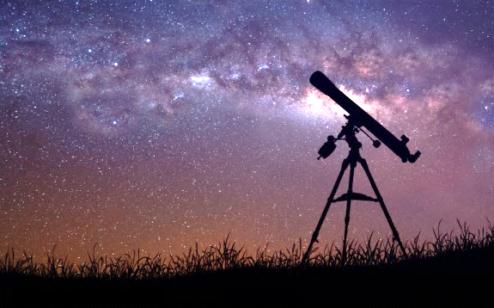 BiologiaQuímicaAstronomiaHistóriaMatemática4ª Questão - Relacione corretamente as colunas:(A) Lua	                           (B) Constelação                         (C) Sol                                       (D) Sistema Solar                      (E) Plutão                                  (  B ) Agrupamento de estrelas.(  E ) Planeta-anão.(  A ) Satélite natural.(  C ) Estrela central do nosso sistema.(  D ) Sistema planetário.5ª Questão - Os planetas do Sistema Solar podem ser classificados em rochosos e gasosos. Escreva quais são eles. - Planetas rochosos: Mercúrio, Vênus, Terra e Marte _________________________________________________________________________________- Planetas gasosos: Júpiter, Saturno, Urano e Netuno. _________________________________________________________________________________6ª Questão - A partir da invenção do telescópio, várias outras tecnologias surgiram para auxiliar nos estudos do espaço. Cite quatro formas de explorar o espaço, (sabendo que não pode mais informar o telescópio, pois o mesmo já foi citado na questão).Foguetes, sondas, estações e ônibus espacial. __________________________________________________________________________________________________________________________________________________________________7ª Questão – Considere uma situação em que há um alinhamento perfeito entre o Sol, a Terra e a Lua com o centro dos três astros formando uma linha reta. Nesse caso, é possível observar a partir _________, o fenômeno chamado ______________ quando ____________ se encontra ___________ e __________. A opção que contém os termos que completam corretamente as lacunas acima é a letra.Da Lua, eclipse terrestre, a Terra, o Sol, a Lua.Terra, eclipse solar, Lua, Sol, Terra.Da Terra, eclipse lunar, a Terra, a Lua, o Sol.Da Terra, eclipse solar, a Terra, a Lua, o Sol.Da Lua, eclipse terrestre, a Lua, o Sol, a Terra. 8ª Questão – Durante a trajetória da Terra em torno do Sol, só há duas ocasiões em que os dois hemisférios são igualmente iluminados pela energia solar. Esse período do ano é conhecido como:VeranicoRevoluçãoEclipseSolstícioEquinócio9ª Questão – O modelo apresentado por Copérnico defendia que a Terra e os demais planetas se moviam em torno do Sol. Onde produziu um modelo no qual o Sol está no centro do Sistema Solar. De qual modelo o texto está falando?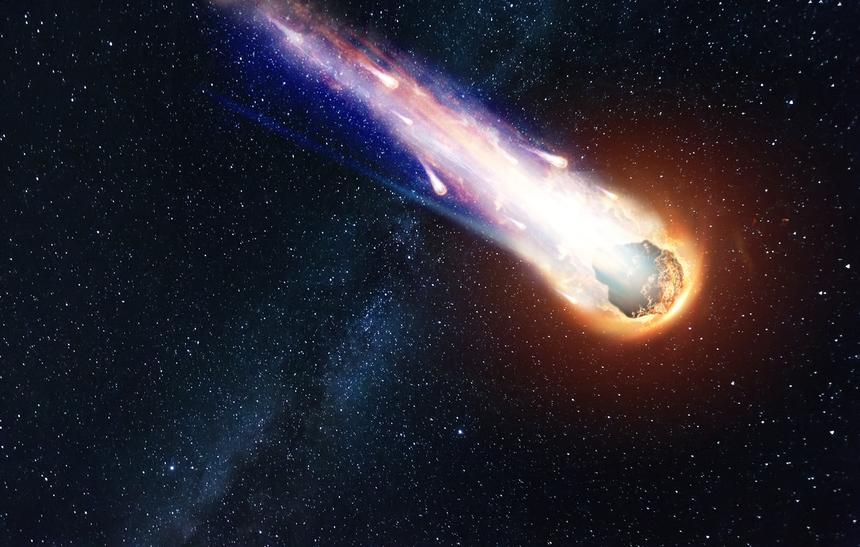 Imagem de um cometa com sua calda brilhante. HeliocentrismoTranslaçãoRotaçãoGeocentrismoConstelação 10ª Questão – Explique o que são cometas. São pequenos corpos celester formados por uma parte rochosa, onde o núcleo é gelo, poeira e gases congelados. __________________________________________________________________________________________________________________________________________________________________________________________________________________________________________________________________________________________________________________________________________________________________________________________________________________BOA PROVA!“Aprender é a única coisa de que a mentenunca se cansa,  nunca tem medo e nunca se arrepende”. (Leonardo da Vinci)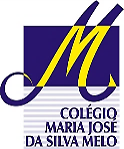 COLÉGIO MARIA JOSÉ DA SILVA MELOCOLÉGIO MARIA JOSÉ DA SILVA MELOCOLÉGIO MARIA JOSÉ DA SILVA MELONOTA_________Série: 6° AnoProfessor (a): Ana Ilis Data:         /03/ 2021NOTA_________Nome: LIA XIMENES PRESCOTT E PERESNome: LIA XIMENES PRESCOTT E PERESNome: LIA XIMENES PRESCOTT E PERESNOTA_________ 1ª VERIFICAÇÃO DA APRENDIZAGEM DE CIÊNCIAS 1ª VERIFICAÇÃO DA APRENDIZAGEM DE CIÊNCIAS 1ª VERIFICAÇÃO DA APRENDIZAGEM DE CIÊNCIAS 1ª VERIFICAÇÃO DA APRENDIZAGEM DE CIÊNCIAS 1ª VERIFICAÇÃO DA APRENDIZAGEM DE CIÊNCIAS